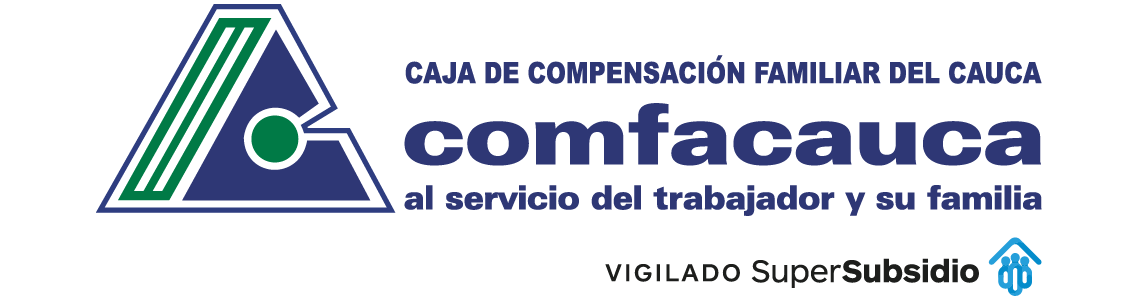 PUNTOS AUTORIZADOS PARA REDENCIÓN DE TRANSFERENCIA ECONÓMICA- ACERTEMOSSitio de VentaDirecciónBarrioCiudadOf ArgeliaCalle 2 # 1 A - 16CentroArgeliaOf RissiCarrera 3 # 4 - 58CentroBalboaOf Federacion De CafeterosCalle 4 # 5 - 24CentroBolivarOf El Terminal - TimbaCarrera 4 # 6A - 49CentroBuenos AiresOf Parque Principal Buenos AiresCalle 6 # 14 - 07 CentroBuenos AiresOf Gran EsquinaCarrera 1 # 2-75CentroCajibioOf Estacion De PoliciaFrente A La Estacion De PoliciaNo AplicaCaldonoOf Paradero De BusesCalle 5 # 13-84CentroCalotoOf Crucero De GualiDiagonal A La Virgen En El Crucero De GualiNo AplicaCalotoOf Al Lado Alcaldia CalotoCarrera 15 #  2 - 27CentroCalotoAcertemos Corinto CRR 10 - CLL 6Carrera 10 # 6 - 15CentroCorintoOf Panaderia La Real CorintoCarrera 10 # 7 - 14CentroCorintoOf Los TubosCalle 2 # 6 - 80CentroEl TamboOf Principal GuacheneCalle 4 # 4 - 20 CentroGuacheneOf El CentroCalle 5 # 7 - 33CentroGuacheneOf La BarcaCarrera 2 # 8 - 41CentroGuapiOf BrisasCarrera 2 # 10 - 36PorvenirGuapiOf CasinoCalle 8 Con Carrera 3PorvenirGuapiOf EsperanzaCarrera 2 Calle 5 # 1 - 56 EsquinaEsperanzaGuapiOf JambaloCalle 5 # 3 - 25CentroJambaloOf Calle Principal Lopez De MicayCalle Del ComercioCentroLopez De MicayOf Diagonal NotariaCarrera 3 # 2-12CentroMercaderesOf Acertemos La Plazoleta De MirandaCarrera 7 # 9 - 27CentroMirandaOf Parque Principal MirandaCalle 11 # 4 - 50CentroMirandaOf OrtigalCalle 3 # 3 - 35CentroMirandaOf Panaderia SantiCalle  2  # 2 - 24VeredaMoralesOf Parque Principal De PadillaCarrera 3 # 9 - 04CentroPadillaOf SotracaucaCarrera 3 # 4 - 14CentroPaezOf Transpatia - El EstrechoVia PanamericanaCentroPatiaOf Via Panamericana El BordoCarrera 1 # 4-17CentroPatiaOf PatiaKumis De GilmaNo AplicaPatiaOf Las Tres BbbCarrera 4 A # 8 - 98 Local 2CentroPiendamoOf Barrio ColombiaCalle 13 # 13-14Colombia II EtapaPopayanOf CoopechanceCarrera 11 # 6 - 35CentroPopayanOf Bello Horizonte Calle 68 N # 14 - 04CentroPopayanOf MiradorCarrera 31 # 14 - 18Treinta y Uno De MarzoPopayanOf Parque Principal La PazCalle 70 # 7 B - 19CentroPopayanOf Entrada Ppal Diagonal PoliciaCalle 3 B # 56 - 02CentroPopayanOf TerminalTransversal 9 # 4 N -195 L10CentroPopayanOf San AgustinCarrera 7 # 6 - 42CentroPopayanOf Galeria La 13Calle 13 # 6 - 51CentroPopayanOf SindicalCarrera 9 # 19 - 29Sindical I y II EtapaPopayanOf PandiguandoCalle 4 # 21 - 19CentroPopayanOf Los HoyosCarrera 6 # 25 N - 09Los HoyosPopayanOf Jose Maria ObandoCarrera 23 # 6 A - 15Jose Maria ObandoPopayanOf Pio Pio Santa ElenaCarrera 27 A # 5 - 43Santa HelenaPopayanOf Minuto De DiosCarrera 20 # 8 A - 17Minuto De DiosPopayanOf Crucero El UvoCarrera 16 C # 60 N - 11La ArboledaPopayanOf Barrio Los CamposCarrera 35 # 9 - 09Los CamposPopayanOf Portal De Las FeriasCarrera 6 E # 13 - 66Portal De Las FeriasPopayanOf Hospital Susana LopezCalle 15 # 17 B - 27La LaderaPopayanOf ViñedoCarrera 7 # 8 - 58CentroPopayanOf Parque Principal De Puerto TejCalle 16 # 19 - 34CentroPuerto TejadaOf Drogueria DarsaludCalle 19 # 19-67CentroPuerto TejadaOf Metalicas ArangoCalle 10 # 10 - 26Santa ElenaPuerto TejadaOf Villa ClaritaCalle 25 # 26 - 04Villa ClaritaPuerto TejadaOf Los Almendros Puerto TejadaCalle 20 # 17 - 67CentroPuerto TejadaOf Merca PavaCalle 17 # 16 - 78Antonio NariñoPuerto TejadaOf Caribe PlazaCarrera 20 # 20 C - 49CentroPuerto TejadaOf HitoCalle 16 # 20 - 05CentroPuerto TejadaOf La 20Calle 17 Carrera 20 EsquinaCentroPuerto TejadaOf Acertemos RosasCarrera  2 # 7-49CentroRosasOf Parque Principal SantanderCalle 4 # 10 - 22CentroSantander De QuilichaoParque Principal MondomoCarrera 2  # 3 - 52VeredaSantander De QuilichaoOf Palacio Del PandebonoCarrera 11 # 5 - 16CentroSantander De QuilichaoOf El RendidorCalle 15 Carrera 12 CentroSantander De QuilichaoOf  Toro EbrioCalle 5 # 15 - 76Morales DuqueSantander De QuilichaoOf Via PanamericanaCarrera 13 # 7-72 CentroSantander De QuilichaoOf La Joyita SantanderCalle 11 # 14 - 10La JoyitaSantander De QuilichaoOf Santander PlazaCalle 4 Con Carrera 11 Local 13CentroSantander De QuilichaoOf Galeria SantanderCalle 4 # 12 - 71 EsquinaCentroSantander De QuilichaoOf Parque Ppal Cooperativa GuambiCalle 9 # 2-11CentroSilviaSotaraFrente A La IglesiaCentroSotaraOf Parque Principal SuarezCalle 7 # 4 A - 04CentroSuarezOf TimbioCarrera 21 # 17-44CentroTimbioOf Puerto SaijaCalle  Parque PrincipalCentroTimbiquiOf Parque Principal TimbiquiParque Principal Timbiqui - AlmendroCentroTimbiquiOf Rio TimbiquiFrente Al ParqueSan JoseTimbiquiOf Banco AgrarioCalle 3 # 4 - 19CentroToribioOf Policia Nacional Villa ricaCalle 3 # 4 - 57CentroVilla RicaOf Esquina Parque Villa RicaCalle 3 # 8 - 04AlmendrosVilla Rica